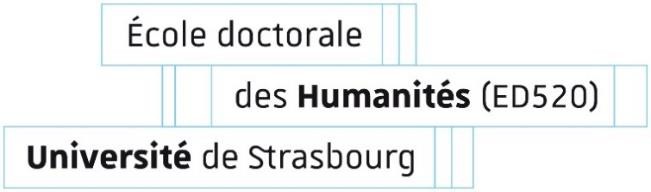 Validée le 12/04/2024CONTRATS DOCTORAUX
ECOLE DOCTORALE DES HUMANITES - 520CONTRATS DOCTORAUX
ECOLE DOCTORALE DES HUMANITES - 520CONTRATS DOCTORAUX
ECOLE DOCTORALE DES HUMANITES - 520CONTRATS DOCTORAUX
ECOLE DOCTORALE DES HUMANITES - 520CONTRATS DOCTORAUX
ECOLE DOCTORALE DES HUMANITES - 520CONTRATS DOCTORAUX
ECOLE DOCTORALE DES HUMANITES - 520CONTRATS DOCTORAUX
ECOLE DOCTORALE DES HUMANITES - 520CONTRATS DOCTORAUX
ECOLE DOCTORALE DES HUMANITES - 520FICHE DE RENSEIGNEMENTFICHE DE RENSEIGNEMENTFICHE DE RENSEIGNEMENTFICHE DE RENSEIGNEMENTNom et prénom du candidatMoyenne M1Moyenne M2Note du mémoireDurée du Master en annéesMention et spécialité du MasterTitre du mémoire de MasterEtablissement d'obtention du Master